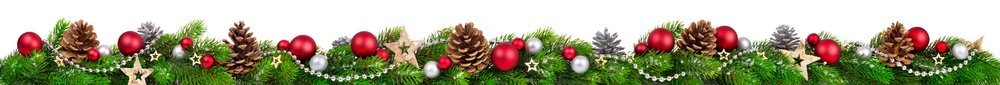 Holiday Shipping ScheduleMonday, December 5thWednesday, December 21stFriday, December 23rdMonday, December 26thThursday, December 29thFriday, December 30thMonday, January 2ndTuesday, January 3rd